Διάβασε τις συλλαβές με το ψ, Ψ: ψα , Ψα , ΨΑ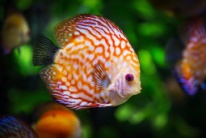  ψε , Ψε , ΨΕ (ψεκαστήρας)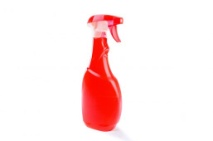   ψω ,Ψω , ΨΩ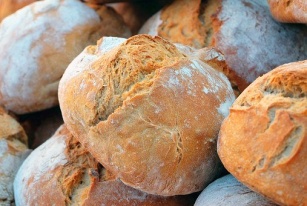 			ψο , Ψο , ΨΟ ψι ,Ψι , ΨΙ (ψίχα – ψίχουλο)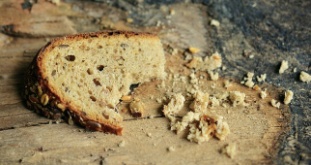  ψη ,Ψη , ΨΗ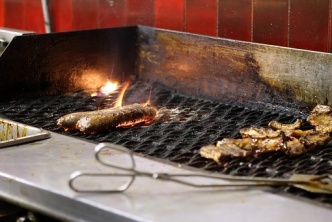  ψυ ,Ψυ , ΨΥ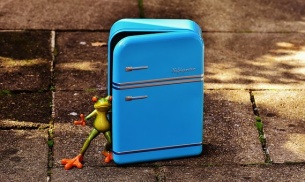 Διάβασε τις προτάσεις με το ψ, Ψ:Ο ψαράς ψάρεψε πολλά ψάρια.Έπιασα ένα ψάρι με το καλάμι. 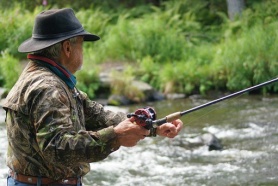 Έκοψα το ψωμί και γέμισα ψίχουλα.Ψήνω το φαγητό.Το καπέλο μου είναι ψάθινο. 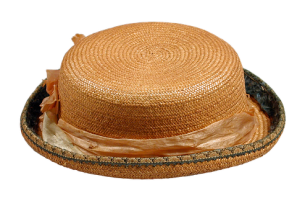 Έκοψα με το ψαλίδι. 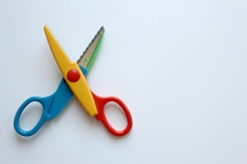 